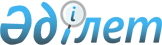 О внесении изменения в приказ Министра энергетики Республики Казахстан от 3 декабря 2015 года № 686 "Об утверждении Правил проведения аттестации электрической мощности генерирующих установок"Приказ Министра энергетики Республики Казахстан от 10 декабря 2018 года № 492. Зарегистрирован в Министерстве юстиции Республики Казахстан 11 декабря 2018 года № 17913
      ПРИКАЗЫВАЮ:
      1. Внести в приказ Министра энергетики Республики Казахстан от 3 декабря 2015 года № 686 "Об утверждении Правил проведения аттестации электрической мощности генерирующих установок" (зарегистрирован в Реестре государственной регистрации нормативных правовых актов за № 12489, опубликован 14 января 2016 года в информационно-правовой системе "Әділет") следующее изменение:
      Правила проведения аттестации электрической мощности генерирующих установок, утвержденные указанным приказом, изложить в редакции согласно приложению к настоящему приказу.
      2. Департаменту реализации государственной политики в области электроэнергетики Министерства энергетики Республики Казахстан в установленном законодательством Республики Казахстан порядке обеспечить:
      1) государственную регистрацию настоящего приказа в Министерстве юстиции Республики Казахстан;
      2) в течение десяти календарных дней со дня государственной регистрации настоящего приказа направление его на казахском и русском языках в Республиканское государственное предприятие на праве хозяйственного ведения "Республиканский центр правовой информации Министерства юстиции Республики Казахстан" для официального опубликования и включения в Эталонный контрольный банк нормативных правовых актов Республики Казахстан;
      3) размещение настоящего приказа на интернет-ресурсе Министерства энергетики Республики Казахстан;
      4) в течение десяти рабочих дней после государственной регистрации настоящего приказа в Министерстве юстиции Республики Казахстан представление в Департамент юридической службы Министерства энергетики Республики Казахстан сведений об исполнении мероприятий, предусмотренных подпунктами 1), 2) и 3) настоящего пункта.
      3. Контроль за исполнением настоящего приказа возложить на курирующего вице-министра энергетики Республики Казахстан.
      4. Настоящий приказ вводится в действие по истечении десяти календарных дней после дня его первого официального опубликования. Правила
проведения аттестации электрической мощности генерирующих установок Глава 1. Общие положения
      1. Настоящие Правила проведения аттестации электрической мощности генерирующих установок (далее – Правила) разработаны в соответствии с подпунктом 70-17) статьи 5 Закона Республики Казахстан от 9 июля 2004 года "Об электроэнергетике" (далее - Закон) и определяют порядок проведения аттестации электрической мощности генерирующих установок.
      2. В настоящих Правилах применяются следующие понятия и определения:
      1) аттестованная электрическая мощность – сумма аттестованных электрических мощностей электрических станций по результатам соответствующих аттестаций, в мегаваттах (далее – МВт);
      2) контрольный период - отрезок времени календарного дня с 17:00 до 23:00 часов местного времени (с понедельника по пятницу, за исключением праздничных дней);
      3) время фиксации – отрезок времени, указанный в заявке энергопроизводящей организации на проведение аттестации электрической мощности генерирующих установок и согласованный Системным оператором, в течение которого фиксируется электрическая мощность отпуска в сеть генерирующих установок электрической станции энергопроизводящей организации;
      4) генерирующая установка – устройство, вырабатывающее электрическую энергию;
      5) аттестация электрической мощности генерирующих установок – мероприятия, проводимые Системным оператором, которые направлены на определение значений аттестованной электрической мощности и аттестованных скоростей увеличения и уменьшения электрической мощности;
      6) плановый ремонт – плановый ремонт, включенный в согласованный с Системным оператором график ремонтов;
      7) системный оператор - национальная компания, осуществляющая централизованное оперативно-диспетчерское управление, обеспечение параллельной работы с энергосистемами других государств, поддержание баланса в энергосистеме, оказание системных услуг и приобретение вспомогательных услуг у субъектов оптового рынка электрической энергии, а также передачу электрической энергии по национальной электрической сети, ее техническое обслуживание и поддержание в эксплуатационной готовности;
      8) оператор рынка централизованной торговли - организация, осуществляющая централизованные торги электрической энергией, включая спот-торги электрической энергией, и услугой по поддержанию готовности электрической мощности;
      9) тестовая команда – распоряжение, данное Системным оператором энергопроизводящей организации, на изменение электрической мощности электрических станций, входящих в состав энергопроизводящей организации;
      10) технический минимум – сумма минимальных допустимых электрических мощностей, находящихся в работе генерирующих установок: для конденсационных, теплофикационных, газотурбинных и парогазовых электростанций - по условиям обеспечения стабильности их работы согласно соответствующим паспортным данным, для гидроэлектростанций – по условиям обеспечения заданных уполномоченным органом в области использования и охраны водного фонда, водоснабжения, водоотведения расходов воды, в МВт;
      11) технологический минимум – сумма минимальных электрических мощностей генерирующих установок (при заданном уровне их тепловой нагрузки), в МВт;
      12) энергопроизводящая организация - организация, осуществляющая производство электрической и (или) тепловой энергии для собственных нужд и (или) реализации;
      13) аттестованная электрическая мощность электрической станции – среднее за время фиксации значение электрической мощности отпуска в сеть генерирующих установок электрической станции энергопроизводящей организации, в МВт;
      14) аттестованная скорость уменьшения электрической мощности – среднее значение скорости уменьшения электрической мощности электрической станцией энергопроизводящей организации за время прохождения электрической станцией третьего этапа аттестации электрической мощности генерирующих установок, в МВт/мин;
      15) аттестованная скорость увеличения электрической мощности – среднее значение скорости увеличения электрической мощности генерирующих установок электрической станции энергопроизводящей организации за время прохождения электрической станцией первого этапа аттестации электрической мощности генерирующих установок, в МВт/мин.
      Иные понятия и определения, использованные в настоящих Правилах, применяются в соответствии с законодательством Республики Казахстан в области электроэнергетики. Глава 2. Порядок проведения аттестации электрической мощности генерирующих установок
      3. Аттестации подлежат генерирующие установки электрических станций энергопроизводящих организаций.
      При этом, электрическая мощность действующих генерирующих установок электрической станции, технологически предназначенных для работы исключительно на тепловом потреблении, по итогам аттестации электрической мощности генерирующих установок включается в аттестованную электрическую мощность электрической станции в объеме планового максимального в предстоящем году значения минимальной электрической мощности отпуска в сеть данных генерирующих установок (при заданном уровне их тепловой нагрузки).
      4. Энергопроизводящая организация ежегодно до тридцать первого января по каждой входящей в ее состав электрической станции, с использованием которой она планирует оказывать услугу по поддержанию готовности электрической мощности, подает Системному оператору на своем официальном бланке отдельную заявку на проведение аттестации электрической мощности генерирующих установок (далее – Заявка), оформленную по форме согласно приложению 1 к настоящим Правилам.
      5. Системный оператор осуществляет аттестацию электрической мощности генерирующих установок (далее – аттестация) по заявке энергопроизводящей организации в согласованные с ней сроки, но не позднее двадцати календарных дней после получения заявки.
      Аттестация проводится системным оператором при условии наличия у электрической станции энергопроизводящей организации автоматизированной системы коммерческого учета электрической энергии, приборов телеметрии, с автоматической трансляцией на диспетчерские пункты Системного оператора, с учетом пункта 16 настоящих Правил. 
      В случае изменения (ухудшения) режимной ситуации в единой электроэнергетической системе Республики Казахстан и параллельно работающих энергосистемах, а также в случае неисправности автоматизированной системы коммерческого учета электрической энергии и (или) приборов телеметрии энергопроизводящей организации либо автоматической трансляции на диспетчерские пункты Системного оператора, допускается изменение Системным оператором данного срока (даты, времени) с уведомлением об этом соответствующих энергопроизводящих организаций, при этом, определенная Системным оператором дата проведения аттестации не должна приходиться на сроки планового ремонта соответствующих электрических станций (генерирующих установок).
      6. Аттестация электрической станции энергопроизводящей организации начинается после обеспечения энергопроизводящей организацией по распоряжению Системного оператора изменения текущего значения электрической мощности генерации электрической станции до наибольшего из текущих значений технологического и технического минимумов и осуществляется в три этапа:
      1) первый этап: энергопроизводящая организация по распоряжению Системного оператора обеспечивает увеличение электрической мощности генерации электрической станции от наибольшего из текущих значений технологического и технического минимумов до наибольшего значения, которое электрическая станция может нести длительно. При этом, начало этапа определяется временем дачи соответствующего распоряжения Системным оператором, а конец этапа – зафиксированным Системным оператором временем поступления от электрической станции оперативной информации о достижении наибольшего значения электрической мощности, которое электрическая станция может нести длительно;
      2) второй этап: осуществление фиксации электрической мощности отпуска в сеть генерирующих установок электрической станции в течение времени фиксации, при этом, начало этапа определяется временем дачи соответствующего распоряжения Системным оператором, а конец – истечением времени фиксации. При этом, при изменении схемно-режимной обстановки время фиксации может быть скорректировано оперативно Системным оператором;
      3) третий этап: энергопроизводящая организация по распоряжению Системного оператора обеспечивает снижение электрической мощности генерации электрической станции от соответствующего текущего значения до наибольшего из текущих значений технологического и технического минимумов, при этом, начало этапа определяется временем дачи соответствующего распоряжения Системным оператором, а конец – зафиксированным Системным оператором временем поступления от электрической станции оперативной информации о достижении наибольшего из текущих значений технологического и технического минимумов.
      Время начала и конца каждого этапа аттестации электрической станции энергопроизводящей организации кратно пятнадцати минутам.
      Электрическая станция энергопроизводящей организации, осуществляющая автоматическое регулирование частоты и мощности, на время аттестации переводится на оперативное управление Системного оператора.
      7. В случае невозможности проведения одновременной аттестации электрической мощности всех генерирующих установок электрической станции энергопроизводящей организации из-за условий обеспечения надежности электроснабжения, либо в случае наличия в составе данной электрической станции генерирующих установок, вводимых в эксплуатацию в рамках инвестиционного соглашения на модернизацию, расширение, реконструкцию и (или) обновление, а также по причинам, не зависящим от электрической станции, возможно проведение Системным оператором аттестации отдельно по каждой генерирующей установке электрической станции с последующим выведением суммарных результатов аттестации: аттестованной электрической мощности электрической станции, в том числе аттестованной электрической мощности генерирующих установок, вводимых в эксплуатацию в рамках инвестиционного соглашения на модернизацию, расширение, реконструкцию и (или) обновление, аттестованных скоростей увеличения и уменьшения электрической мощности.
      8. Фиксация значений электрической мощности отпуска в сеть и скоростей увеличения и уменьшения электрической мощности электрической станции энергопроизводящей организации во время аттестации осуществляется по данным автоматизированной системы коммерческого учета электрической энергии, с контролем по данным приборов телеметрии с автоматической трансляцией на диспетчерские пункты Системного оператора.
      9. В случае если энергопроизводящая организация не осуществила по соответствующим распоряжениям Системного оператора всех действий, указанных в пункте 6 настоящих Правил, либо если по результатам осуществления данных действий аттестованная скорость увеличения (уменьшения) электрической мощности электрической станции энергопроизводящей организации оказалась меньше соответствующего ее типу минимального значения средней скорости увеличения (уменьшения) электрической мощности, указанного в приложении 2 к настоящим Правилам, аттестация считается не пройденной.
      При этом, в случае если в составе электростанции отсутствуют действующие генерирующие установки, технологически предназначенные для работы исключительно на тепловом потреблении, то аттестованная электрическая мощность электрической станции приравнивается к нулю, а в случае их наличия в составе электростанции - к плановому максимальному в предстоящем году значению минимальной электрической мощности отпуска в сеть данных генерирующих установок (при заданном уровне их тепловой нагрузки), согласно пункту 2 настоящих Правил.
      10. По повторной Заявке энергопроизводящей организации, поданной в срок не позднее четырех рабочих дней после дня не пройденной аттестации, проводится повторная (один раз) аттестация электрической станции энергопроизводящей организации в том же году. Сроки проведения повторной аттестации Системный оператор определяет самостоятельно, но не позднее пятидесяти календарных дней после дня не пройденной аттестации, и уведомляет об этом энергопроизводящую организацию в течение трех рабочих дней после дня получения Заявки.
      11. По результатам аттестации электрической мощности генерирующих установок Системный оператор не позднее пяти календарных дней после проведения аттестации оформляет и направляет энергопроизводящей организации акт аттестации электрической мощности генерирующих установок (далее – акт аттестации), в котором указывается величина аттестованной электрической мощности генерирующих установок энергопроизводящей организации, готовой к выработке электрической энергии.
      При этом, аттестованной электрической мощностью генерирующих установок энергопроизводящей организации, готовой к выработке электрической энергии, является аттестованная электрическая мощность электрической станции энергопроизводящей организации.
      Акт аттестации оформляется отдельно по каждой заявленной на аттестацию электрической станции энергопроизводящей организации по форме согласно приложению 3 к настоящим Правилам.
      По результатам всех аттестаций, осуществленных по заявкам энергопроизводящей организации, подданным Системному оператору в соответствии с пунктами 4 и 10 настоящих Правил, Системный оператор рассчитывает ее аттестованную электрическую мощность, и в срок не позднее пяти рабочих дней после дня проведения последней из указанных аттестаций направляет в уполномоченный орган, единому закупщику, оператору рынка централизованной торговли и энергопроизводящей организации информацию в письменном виде о данной аттестованной электрической мощности с указанием аттестованной электрической мощности входящих в состав электрических станций энергопроизводящей организации генерирующих установок, вводимых в эксплуатацию в рамках инвестиционного соглашения на модернизацию, расширение, реконструкцию и (или) обновление.
      12. На основании актов аттестации электрических станций энергопроизводящих организаций Системный оператор формирует перечень электрических станций энергопроизводящих организаций (далее - перечень) с указанием соответствующих данным станциям аттестованных скоростей увеличения и уменьшения электрической мощности.
      13. Внеочередная аттестация электрической мощности генерирующих установок проводится Системным оператором в следующих случаях:
      1) при выявлении системным оператором несоответствия фактической величины электрической мощности и параметров генерирующих установок аттестованным (далее – несоответствие);
      2) по инициативе энергопроизводящей организации (далее – инициатива).
      Несоответствием является невыполнение энергопроизводящей организацией в течение расчетного периода (календарного месяца) трех тестовых команд подряд, подаваемых Системным оператором согласно Правилам организации и функционирования рынка электрической мощности, утвержденным приказом Министра энергетики Республики Казахстан от 27 февраля 2015 года № 152 (зарегистрирован в Реестре государственной регистрации нормативных правовых актов за № 10612).
      Инициатива реализуется в случаях изменения установленной электрической мощности электрических станций энергопроизводящей организации посредством подачи данной энергопроизводящей организацией Системному оператору на своем официальном бланке Заявки по каждой входящей в ее состав электрической станции, с использованием которой она планирует оказывать услугу по поддержанию готовности электрической мощности.
      Системный оператор устанавливает дату (даты) проведения внеочередных аттестаций электрических станций энергопроизводящей организации с учетом режимной ситуации в единой электроэнергетической системе Республики Казахстан и параллельно работающих энергосистемах.
      Внеочередные аттестации проводятся в соответствии с пунктами 6, 7, 8 и 9 настоящих Правил.
      14. По результатам внеочередной аттестации электрической станции, в срок не позднее пяти календарных дней после дня ее проведения, Системный оператор оформляет и направляет энергопроизводящей организации акт внеочередной аттестации по форме согласно приложению 4 к настоящим Правилам, и актуализирует перечень.
      По результатам всех внеочередных аттестаций электростанций энергопроизводящей организации, Системный оператор рассчитывает ее аттестованную электрическую мощность, и в срок не позднее пяти календарных дней в письменном виде информирует уполномоченный орган, единого закупщика и энергопроизводящую организацию о данной аттестованной электрической мощности.
      15. Электрическая энергия, дополнительно отпущенная или недоотпущенная с шин электрических станций энергопроизводящей организации в рамках аттестаций (по распоряжениям Системного оператора) относительно соответствующих плановых величин суточного графика производства-потребления электрической энергии (далее – отклонение), финансово урегулируется на балансирующем рынке электрической энергии в соответствии с заявкой энергопроизводящей организации на участие в регулировании.
      В случае работы балансирующего рынка электрической энергии в имитационном режиме, отклонения физически урегулируются Системным оператором в течение текущего расчетного периода (календарного месяца).
      16. В первом году действия рынка электрической мощности, аттестованные электрические мощности энергопроизводящих организаций приравниваются к их располагаемым электрическим мощностям по состоянию на первое января года, предшествующего году введения рынка электрической мощности, а аттестованные скорости увеличения (уменьшения) электрической мощности электрических станций, входящих в их состав, приравниваются к соответствующим данным минимальных значений средней скорости увеличения/уменьшения электрической мощности электрических станций, указанным в приложении 2 к настоящим Правилам.
      Информация о располагаемых электрических мощностях по состоянию на первое января года, предшествующего году введения рынка электрической мощности, указанная в части первой настоящего пункта, представляется энергопроизводящими организациями в уполномоченный орган, единому закупщику, оператору рынка централизованной торговли и Системному оператору. Заявка _________________________________________________________________
             (указать наименование энергопроизводящей организации)
на проведение аттестации электрической мощности генерирующих установок
_________________________________________________________________
(указать наименование электрической станции энергопроизводящей организации)
      Примечание:
      * - числовые значения параметров таблицы отражаются с точностью до целых.
      Дата проведения аттестации электрической мощности генерирующих установок: "____" ____________ 20___г. Минимальные значения средней скорости увеличения электрической
мощности электрических станций
      МВт/мин Минимальные значения средней скорости уменьшения электрической мощности электрических станций
      Форма АКТ
результатов аттестации
_______________________________________________
(указать наименование электрической станции)
_________________________________________________________________,
(указать наименование энергопроизводящей организации)
город ______________, "____" ____________ 20___г.
      Аттестация проведена в соответствии с заявкой № ___________.
      Примечание:
      * - числовые значения параметров таблицы отражаются с точностью до целых.
      Форма АКТ
результатов внеочередной аттестации
___________________________________
(указать наименование электрической станции)
___________________________________________________________________,
(указать наименование энергопроизводящей организации)
город ______________, "____" ____________ 20___г.
      Примечание:
      * - числовые значения параметров таблицы отражаются с точностью до целых.
					© 2012. РГП на ПХВ «Институт законодательства и правовой информации Республики Казахстан» Министерства юстиции Республики Казахстан
				
      Министр энергетики
Республики Казахстан 

К. Бозумбаев
Приложение
к приказу Министра энергетики
Республики Казахстан
от 10 декабря 2018 года № 686Утверждены
приказом Министра энергетики
Республики Казахстан
от 3 декабря 2015 года № 686Приложение 1
к Правилам проведения аттестации
электрической мощности установок
Форма
(Место указания наименования организации, 
являющейся Системным оператором)
№
Параметры электрической станции
Размерность
Значение*
1
2
3
4
1.
Установленная электрическая мощность
МВт
2.
Среднегодовая располагаемая электрическая мощность
МВт
3.
Максимальная электрическая мощность собственного потребления (собственные и хозяйственные нужды)
МВт
4.
Количество действующих генерирующих установок
Единица
5.
Станционные номера генерирующих установок, проходящих аттестацию электрической мощности генерирующих установок
-
6.
Время фиксации
час
7.
Ожидаемое значение аттестованной электрической мощности
МВт
8.
Ожидаемое значение аттестованной скорости увеличения электрической мощности
МВт/мин
9.
Ожидаемое значение аттестованной скорости уменьшения электрической мощности
МВт/мин
10.
Ожидаемое минимальное значение электрической мощности генерации во время аттестации электрической мощности генерирующих установок
МВт
(Место указания должности уполномоченного лица энергопроизводящей организации)
(место подписи)
(Место указания Ф.И.О. (при его наличии) уполномоченного лица энергопроизводящей организации)Приложение 2
к Правилам проведения аттестации
электрической мощности генерирующих
установок
№
Тип электрической станции
Значение скорости
1
2
3
1
Конденсационная электрическая станция
3,0
2
Теплоэлектроцентраль
1,4
3
Гидравлическая электрическая станция
8,0
4
Газотурбинная электрическая станция
6,0
5
Парогазовая электрическая станция
6,0МВт/мин
№
Тип электрической станции
Значение скорости
1
2
3
1
Конденсационная электрическая станция
3,0
2
Теплоэлектроцентраль
1,5
3
Гидравлическая электрическая станция
8,0
4
Газотурбинная электрическая станция
6,5
5
Парогазовая электрическая станция
6,5Приложение 3
к Правилам проведения аттестации
электрической мощности генерирующих
установок
№
Параметры электрической станции
Размерность
Значение*
1
2
3
4
1.
Аттестованная электрическая мощность электрической станции, в т.ч.:
МВт
1.
аттестованная электрическая мощность генерирующих установок, вводимых в эксплуатацию в рамках инвестиционного соглашения на модернизацию, расширение, реконструкцию и (или) обновление
МВт
2.
Аттестованная скорость увеличения электрической мощности
МВт/мин
3.
Аттестованная скорость уменьшения электрической мощности
МВт/мин
4.
Максимальная электрическая мощность собственного потребления (собственные и хозяйственные нужды)
МВт
5.
Минимальное значение электрической мощности генерации во время аттестации электрической мощности генерирующих установок
МВт
(Место указания должности и Ф.И.О. (при его наличии) 

уполномоченного лица Системного оператора)
(место подписи)
(Место указания должности и Ф.И.О. (при его наличии)

уполномоченного лица энергопроизводящей организации)
(место подписи)Приложение 4
к Правилам проведения аттестации
электрической мощности генерирующих
установок
№
Параметры электрической станции
Размерность
Значение*
1
2
3
4
1.
Аттестованная электрическая мощность электрической станции
МВт
2.
Аттестованная скорость увеличения электрической мощности
МВт/мин
3.
Аттестованная скорость уменьшения электрической мощности
МВт/мин
4.
Максимальная электрическая мощность собственного потребления (собственные и хозяйственные нужды)
МВт
5.
Минимальное значение электрической мощности генерации во время аттестации электрической мощности генерирующих установок
МВт
(Место указания должности и Ф.И.О. (при его наличии)

уполномоченного лица Системного оператора)
(место подписи)
(Место указания должности и Ф.И.О. (при его наличии)

уполномоченного лица энергопроизводящей организации)
(место подписи)